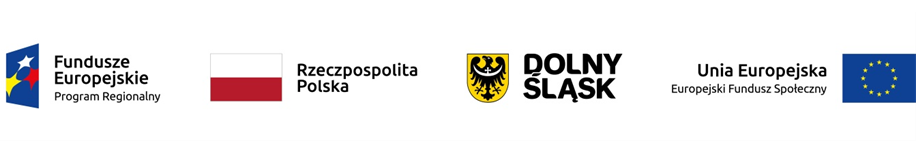 ZAŁĄCZNIK NR 10 DO REGULAMINU REKRUTACJI I PRZYZNAWANIA ŚRODKÓW FINANSOWYCH NA ROZWÓJ PRZEDSIĘBIORCZOŚCI 
KARTA OCENY MERYTORYCZNEJ WNIOSKU O PRZYZNANIE ŚRODKÓW NA ROZWÓJ PRZEDSIĘBIORCZOŚCI I BIZNESPLANUNr rekrutacyjny/identyfikacyjny Uczestnika: ……………………………………………Tytuł projektu: ……………………………………………………………………………Imię i nazwisko uczestnika projektu:………………………………………………………Data wpływu wniosku: …………………………………………………………………A.B.Ostateczna decyzja Eksperta: Ocena pozytywna / negatywnaImię i nazwisko Eksperta oceniającego biznesplan …………………………………………………………………..Data ……………………………………………………………..Podpis …………………………………………………………...……………………………………………..Data i podpis Przewodniczącego KomisjiOceny WnioskówDEKLARACJA POUFNOŚCI I BEZSTRONNOŚCInie pozostaję w związku małżeńskim ani w faktycznym pożyciu albo w stosunku pokrewieństwa lub powinowactwa w linii prostej, pokrewieństwa lub powinowactwa w linii bocznej do drugiego stopnia i nie jestem związany/a z tytułu przysposobienia, opieki, kurateli z uczestnikiem ubiegającym się o dofinansowanie. W przypadku stwierdzenia takiej zależności zobowiązuję się do niezwłocznego poinformowania o tym fakcie Przewodniczącego Komisji Oceny Wniosków i wycofania się z oceny niniejszego wniosku o przyznanie środków na rozwój przedsiębiorczości i biznesplanu,nie pozostaję z uczestnikiem ubiegającym się o dofinansowanie w takim stosunku prawnym lub faktycznym, że może to budzić uzasadnione wątpliwości co do mojej bezstronności. W przypadku stwierdzenia takiej zależności zobowiązuję się do niezwłocznego poinformowania o tym fakcie Przewodniczącego Komisji Oceny Wniosków i wycofania się z oceny tego wniosku i biznesplanu.Ponadto oświadczam, że:zobowiązuję się, że będę wypełniać moje obowiązki w sposób uczciwy i sprawiedliwy, zgodnie z posiadaną wiedzą,zobowiązuję się również nie zatrzymywać kopii jakichkolwiek pisemnych lub elektronicznych informacji,zobowiązuję się do zachowania w tajemnicy i w zaufaniu wszystkich informacji i dokumentów ujawnionych mi lub wytworzonych przeze mnie lub przygotowanych przeze mnie w trakcie lub jako rezultat oceny i zgadzam się, że informacje te powinny być użyte tylko dla celów niniejszej oceny i nie mogą zostać ujawnione stronom trzecim........................, dnia ..……….                                                  ..……………………………….                                                    (miejscowość i data)                                                                              podpis  oceniającego                       Kategoria Biznes PlanuKategoria Biznes PlanuPYTANIEPrzyznana liczba punktówMaksymalna liczba punktów (100)Uwagi/KomentarzeIPOMYSŁ NA BIZNES - ANALIZA MARKETINGOWA35Minimum:
25 pktaOpis produktu/usługi0-9Minimum:
25 pktbKlienci i charakterystyka rynku0-9Minimum:
25 pktcDystrybucja i promocja0-4Minimum:
25 pktdGłówni konkurenci0-6Minimum:
25 pkteStrategia konkurencji0-7IIPOTENCJAŁ  WNIOSKODAWCY15Minimum:
9 pktaUczestnik posiada wykształcenie, wiedzę i doświadczenie do wdrożenia projektu0-8Minimum:
9 pktbUczestnik dysponuje potencjałem technicznym do wdrożenia projektu0-7IIIOPŁACALNOŚĆ I EFEKTYWNOŚĆ EKONOMICZNA PRZEDSIĘWZIĘCIA40Minimum:30 pktaPrzewidywane wydatki są uzasadnione pod względem ekonomiczno-finansowym0-22Minimum:30 pktbWykonalność ekonomiczno-finansowa 0-12Minimum:30 pktcPrognoza finansowa0-6IVOPERACYJNOŚĆ I KOMPLETNOŚĆ10Minimum:6  pktaPrzejrzystość, prostota, zrozumiałość założeń0-5Minimum:6  pktbCałościowość opisu przedsięwzięcia0-5Suma uzyskanych punktów:Czy biznesplan otrzymał wymagane
minimum 70 punktów ogółem □  TAK□  TAK□  NIECzy biznesplan uzyskał minimalną liczbę punktów w poszczególnych kategoriach oceny□  TAK□  TAK□  NIECZY BIZNESPLAN SPEŁNIA WYMAGANIA MINIMALNE, ABY UZYSKAĆ DOFINANSOWANIE?□ TAK□ NIEUZASADNIENIE OCENY BIZNESPLANU (min. 5 zdań w każdej kategorii oceny)Kategoria IKategoria IIKategoria IIIKategoria IV